Lambeth Food Traders Questionnaire 	 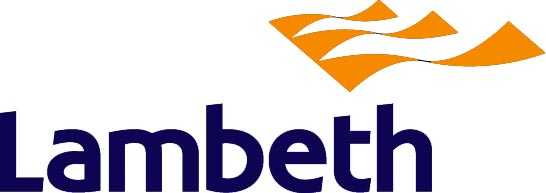 This questionnaire must be completed in full by all food (and drink) traders wishing to attend an event or market within The London Borough of Lambeth including: hot food traders, bar and drink vendors and food produce retailers (fruit/vegetables, meat/deli, cakes/breads, jams/chutneys etc.) Please read the guidance included at section 3 before submitting the questionnaire.The completed form should be returned to this Authority a minimum of 28 days before the event or the date you wish to commence trading at one of our markets incomplete questionnaires and documentation will be rejected.PLEASE RETURN SECTION 1 OF THIS FORM AND THE DOCUMENTATION OUTLINED IN THE SECTION 2 CHECKLIST TO:Email: FoodHealthandSafety@lambeth.gov.uk  Post: London Borough of Lambeth, Food, Health & Safety, Community Safety, 6th Floor International House Canterbury Crescent London SW9 7QEFailure to return this questionnaire 28 days prior to the event/market will result in the Food Health and Safety Team being unable to process your application in time for you to trade at your chosen event/market. Incomplete questionnaires and documentation will be rejectedDocument Check ListYou must submit the following documentation to Lambeth’s Food Health and Safety Team to support your food traders’ questionnaire:  Gas Safe Certificate  (for LPG appliances)Public liability insurance certificate (minimum £5m public liability cover)  Food Hygiene Training Certificate Menu and/or brief product description*other additional documentation may also be requested upon receipt of your questionnaire.Please only submit your questionnaire once you have all the required documentation in place.  Incomplete questionnaires and documentation will be rejected.Please note- the Food Health and Safety Team do not allocate pitches or stalls at events or markets. Food business operators should contact the relevant market/event organiser to discuss pitch availability in the first instance.  A contact list for Lambeth Markets/Events can be found in Section 4.Food Business GuidanceFood Business Registration- All new food businesses in the UK must register with their local authority at least 28 days before they intend to commence trading. You should contact your Local Environmental Health Department for details on how to register. Food hygiene and standards inspections of food premises are a legal obligation placed on food authorities and an inspection will be carried once you are trading. We are unable to register food market/event traders based outside of the London Borough of Lambeth.   Food Hygiene Ratings – Food traders wishing to operate at a Lambeth event or market must have achieved a ‘Food Hygiene Rating Scheme’ (FHRS) score of 3 or above at their last local authority food hygiene inspection as a minimum. Some event and market managers may require a FHRS of 4 or 5, which is at their discretion.New food business traders should contact their local authority regarding their food hygiene inspection and Food Hygiene Rating Scheme score.Food Safety Management (HACCP) - HACCP stands for ‘Hazard Analysis Critical Control Point’. It is an internationally recognised and recommended system of food safety management. It focuses on identifying the ‘critical points’ in a process where food safety problems (or ‘hazards’) could arise and putting steps in place to prevent things going wrong. This is sometimes referred to as ‘controlling hazards’. Keeping records is also an important part of HACCP systems. As a food business operator you must: - ensure that all food is sold in a hygienic manner; identify food safety hazards; understand which steps in your operation are critical for food safety; make sure that at these steps safety controls are in place, maintained and reviewed. Food safety hazards are anything, which may cause harm to their customers through illness or injury. This is the potential to cause food poisoning, the presence in food of foreign material, such as glass or metal and chemical contamination. The controls for these hazards do not have to be complex and there are a number of systems that can be used by food businesses to ensure that hazards are identified and ways found of controlling them.  This approach will mean that food hygiene can be planned in easy steps giving a clearer focus on the controls that are important to the business. There a number of standard ‘documented food safety management systems’ in use one example being ‘Safer Food Better Business’ which can be downloaded from the ‘Food Standards Agency’ website www.food.gov.uk ; or you may be able to use your own bespoke system.   However whichever system you choose to use must comply with the following requirements:Article 5 of Regulation (EC) 852/2004 requires food business operators to put in place, implement and maintain a permanent procedure or procedures based on hazard analysis critical control points (HACCP) principles to ensure the food they produce is safe.   Some foods which require additional control measures such as burgers to be served less than thoroughly cooked, sushi and oysters etc. will require additional consideration to ensure specific legislative requirements and industry guidance are met.  Unless you are able to satisfy Lambeth’ Food Health and Safety Team that adequate controls will be in place throughout we would not permit such products to be sold at Lambeth markets/events.  Design and Construction-The overall aim of the design and construction of any food premises including mobile/temporary stalls and vehicles is the provision of a safe working environment with a logical forward progression of work. The design must eliminate risk of cross-contamination of foods at all stages of preparation, processing, storage, display, delivery and sale. Design and construction of the premises must also prevent the entry and infestation by pests or domestic animals. Stalls must be fully covered to top and sides including any food preparation/equipment/food storage areas. This must include all extensions to food preparation/storage/ wash up areas to protect food and catering equipment from contamination. Food displayed in customer areas should be suitably covered and/or screened to prevent contamination. Adequate provision must be made for the safe storage of food waste and other refuse, free from nuisance and infestation and maintaining such until collection. Rooms/areas where food is prepared, treated or processed should generally have surface finishes that are smooth, impervious and durable and which can be kept clean and, where necessary, disinfected. There must be an adequate supply of potable water (i.e. mains drinking water). Reusable water storage containers must be regularly disinfected to prevent contamination. Sufficient sinks and washing up equipment must be provided for food preparation use and washing of pots, utensils, etc. Suitable food grade antibacterial sanitizers/disinfectants should be available to facilitate cleaning and disinfection. Chafing dishes should be used for hot holding purposes only and are not considered an appropriate means of reheating food. Coolboxes used for chilled storage of high risk foods must be appropriately packed with ice blocks and capable of maintaining temperature control (ideally below 5oC) for the duration of the market/event as necessary.     Traders handling/preparing high risk foods must have suitable temperature monitoring equipment available such as an independent probe thermometer.  Adequate natural and/or artificial lighting must be available to facilitate safe food handling practices.Adequate natural and/or mechanical ventilation must be available to this is to reduce high humidity, room temperatures, cooking odours and airborne particles.  Hot food traders must ensure smoke or odours from cooking activities do not pose a nuisance.  Conveniently accessible wash hand facilities must be provided in areas where food is prepared, treated or processed dependent on the size and nature of the business. Please note - All sinks and wash hand basins must be supplied with constant hot and cold or appropriately mixed, water supply. Soap and hygienic means of drying hands must also be readily available at wash hand basins. Suitable arrangement must be in place for the drainage of waste water.  The use of disposable gloves and/or the use of antibacterial hand gels are not an accepted alternative to the provision of hygienic hand cleansing facilities. Food Hygiene Training- Food Handlers must receive appropriate supervision, and be instructed and/or trained in food hygiene, to enable them to handle food safely. The training must be appropriate for the type of food activities undertaken.  For traders preparing open foods this training will be to a minimum of level 2 food safety in catering (or equivalent) rather than a ‘retail’ food qualification.  Those responsible for developing and maintaining the business’s food safety procedures, based on HACCP principles.Food Standards- All food sold at Lambeth markets and events must be labelled in accordance with the relevant food labelling and information requirements. All food businesses must provide information about allergenic ingredients used in foods sold or provided by them.  Further information on how you must provide allergen information to your customers can be obtained from the ‘Food Standards Agency’ website: www.food.gov.uk/business-industry/allergy-guide   Fire hazards- All combustible materials that could promote fire spread need to be identified and stored away from any ignition source. Structures, curtains and drapes should be treated with a flame retardant. Appropriate fire extinguishers must be provided and checked every 12 months. The following is required: Stalls cooking food – 4kg dry powder or four litres of foam. If deep fat frying is taking place, it is recommended that you fit a flame failure device and also a suitable fire blanket Stalls with generators/electrical equipment – 4kg dry powder or Carbon Dioxide CO2 Stalls not cooking food – 4.5 litres of water Traders should undertake a fire risk assessment to ensure appropriate fire safety equipment is available commensurate to the size and nature of their business activities. Liquefied Petroleum Gas (LPG)- Gas fixtures and systems require appropriate certification from a competent person who is gas safety registered for LPG commercial appliances. Gas appliances should be checked routinely. Traders wishing to use LPG must provide evidence of their LPG certification before they are permitted to trade at a Lambeth event or Market.  Gas safe registered engineers can be found via the gas safe register http://www.gassaferegister.co.uk/   Please note- the gas engineer must be registered to work on non-domestic mobile catering appliances.Cooking equipment must be sited to the rear or side of stalls on stable ground, with barriers to protect the public from burns and flame. BBQ’s (if permitted) must be sited away from any flammable material. Please note- The use of charcoal is restricted on some sites in Lambeth and the possibility of using it should be discussed directly with the relevant market/event organiser.  Lambeth Markets & Events London Borough of Lambeth plays host to a number of exciting and diverse events and markets across the Borough Including:Brixton Night Market- www.street-concepts.co.uk Venn Street Market - www.vennstreetmarket.co.uk West Norwood Feast – www.westnorwoodfeast.com Lower Marsh Market – www.wearewaterloo.co.uk Oval Market – www.weareccfm.com/Oval.htmlHerne Hill Market –www.weareccfm.com/HerneHill.htmlBrixton Market – www.brixtonmarket.net Vauxhall Street Food Garden- www.vauxhallstreetfood.co.uk Traders should contact the relevant market operator(s) directly to discuss pitch availability/suitability.Alternatively you can contact London Borough of Lambeth’s:  Markets Office: 020 7926 6108 Events Team: 020 7926 6207   Email: Events@lambeth.gov.uk Website: www.eventlambeth.co.uk Name of Market(s)/Event(s) you wish to attend:Name of Market(s)/Event(s) you wish to attend:Name of Market(s)/Event(s) you wish to attend:Name of Market(s)/Event(s) you wish to attend:Where is the location of the Market(s)/Event(s):Specify Day(s) and time(s) you intend to attend the market/event:Specify Day(s) and time(s) you intend to attend the market/event:Specify Day(s) and time(s) you intend to attend the market/event:Name of  Food Business Operator(s):Name of  Food Business Operator(s):Name of  Food Business Operator(s):Name of  Food Business Operator(s):Trading Name of Business:Trading Name of Business:Trading Name of Business:Trading Name of Business:Registered Food Business Address & Postcode:Registered Food Business Address & Postcode:Registered Food Business Address & Postcode:Registered Food Business Address & Postcode:Telephone:                                                 e-mail:Telephone:                                                 e-mail:Telephone:                                                 e-mail:Telephone:                                                 e-mail:Type of unit: (please delete as appropriate)   Mobile Vehicle      Trailer         Stall           OtherType of unit: (please delete as appropriate)   Mobile Vehicle      Trailer         Stall           OtherType of unit: (please delete as appropriate)   Mobile Vehicle      Trailer         Stall           OtherType of unit: (please delete as appropriate)   Mobile Vehicle      Trailer         Stall           OtherIf other please specify:If other please specify:If other please specify:If other please specify:Number of pitches at the event/market:Number of pitches at the event/market:Number of pitches at the event/market:Number of pitches at the event/market:If the unit(s) attending the market(s)/event(s) are vehicle(s) please give registration number(s):If the unit(s) attending the market(s)/event(s) are vehicle(s) please give registration number(s):If the unit(s) attending the market(s)/event(s) are vehicle(s) please give registration number(s):If the unit(s) attending the market(s)/event(s) are vehicle(s) please give registration number(s):Date of last inspection by Local Authority: (Please refer to guidance section 3 b)          Day:      Month:       Year:                      Food Hygiene Rating at time of inspection:Date of last inspection by Local Authority: (Please refer to guidance section 3 b)          Day:      Month:       Year:                      Food Hygiene Rating at time of inspection:Date of last inspection by Local Authority: (Please refer to guidance section 3 b)          Day:      Month:       Year:                      Food Hygiene Rating at time of inspection:Date of last inspection by Local Authority: (Please refer to guidance section 3 b)          Day:      Month:       Year:                      Food Hygiene Rating at time of inspection:Name of the Local Authority your food business is registered with:*Only registered and inspected food businesses will be permitted to trade at Lambeth events/markets.Name of the Local Authority your food business is registered with:*Only registered and inspected food businesses will be permitted to trade at Lambeth events/markets.Name of the Local Authority your food business is registered with:*Only registered and inspected food businesses will be permitted to trade at Lambeth events/markets.Name of the Local Authority your food business is registered with:*Only registered and inspected food businesses will be permitted to trade at Lambeth events/markets.Local Authority contact details:Telephone:                             Email:                                       Case Officer:Local Authority contact details:Telephone:                             Email:                                       Case Officer:Local Authority contact details:Telephone:                             Email:                                       Case Officer:Local Authority contact details:Telephone:                             Email:                                       Case Officer:Are you a current member of any food industry associations? If yes please provide: Name of association:                                              Membership number: Are you a current member of any food industry associations? If yes please provide: Name of association:                                              Membership number: Are you a current member of any food industry associations? If yes please provide: Name of association:                                              Membership number: Are you a current member of any food industry associations? If yes please provide: Name of association:                                              Membership number: Please indicate which of the following facilities you intend to provide on site at the event/market:   Hand washing facilities: Yes/No Equipment Washing Facilities: Yes/No Refrigerators: Yes/No Coolbox: Yes/No Freezers: Yes/No Oven:* Yes/No  Fryers:* Yes/No Cooking hobs:* Yes/No Grill/BBQ:* Yes/No  Microwaves: Yes/No Bain Marie: Yes/No   Chafing Dishes: Yes/No  Other equipment please specify :* Please note that if you have any of these appliances you should have a powder or CO2 fire extinguisher and a fire blanket.        (Please see addition guidance section 3 d)                                                                                                                      Please indicate which of the following facilities you intend to provide on site at the event/market:   Hand washing facilities: Yes/No Equipment Washing Facilities: Yes/No Refrigerators: Yes/No Coolbox: Yes/No Freezers: Yes/No Oven:* Yes/No  Fryers:* Yes/No Cooking hobs:* Yes/No Grill/BBQ:* Yes/No  Microwaves: Yes/No Bain Marie: Yes/No   Chafing Dishes: Yes/No  Other equipment please specify :* Please note that if you have any of these appliances you should have a powder or CO2 fire extinguisher and a fire blanket.        (Please see addition guidance section 3 d)                                                                                                                      Please indicate which of the following facilities you intend to provide on site at the event/market:   Hand washing facilities: Yes/No Equipment Washing Facilities: Yes/No Refrigerators: Yes/No Coolbox: Yes/No Freezers: Yes/No Oven:* Yes/No  Fryers:* Yes/No Cooking hobs:* Yes/No Grill/BBQ:* Yes/No  Microwaves: Yes/No Bain Marie: Yes/No   Chafing Dishes: Yes/No  Other equipment please specify :* Please note that if you have any of these appliances you should have a powder or CO2 fire extinguisher and a fire blanket.        (Please see addition guidance section 3 d)                                                                                                                      Please indicate which of the following facilities you intend to provide on site at the event/market:   Hand washing facilities: Yes/No Equipment Washing Facilities: Yes/No Refrigerators: Yes/No Coolbox: Yes/No Freezers: Yes/No Oven:* Yes/No  Fryers:* Yes/No Cooking hobs:* Yes/No Grill/BBQ:* Yes/No  Microwaves: Yes/No Bain Marie: Yes/No   Chafing Dishes: Yes/No  Other equipment please specify :* Please note that if you have any of these appliances you should have a powder or CO2 fire extinguisher and a fire blanket.        (Please see addition guidance section 3 d)                                                                                                                      Is any of the food you intend to sell either cooked or prepared before arrival at the market?(please delete as appropriate)   Yes/No          If yes what foods are prepared before arrival?Is any of the food you intend to sell either cooked or prepared before arrival at the market?(please delete as appropriate)   Yes/No          If yes what foods are prepared before arrival?Is any of the food you intend to sell either cooked or prepared before arrival at the market?(please delete as appropriate)   Yes/No          If yes what foods are prepared before arrival?Is any of the food you intend to sell either cooked or prepared before arrival at the market?(please delete as appropriate)   Yes/No          If yes what foods are prepared before arrival?Describe how high risk food is to be transported to the event/market and stored for the duration of the event/market?Describe how high risk food is to be transported to the event/market and stored for the duration of the event/market?Describe how high risk food is to be transported to the event/market and stored for the duration of the event/market?Describe how high risk food is to be transported to the event/market and stored for the duration of the event/market?What power source(s) do you intend to use for cooking/refrigeration, etc. (please delete as appropriate)LPG    Diesel Generator    Charcoal    None    Other please specify *Please include a copy of your Gas Safe certificate if you intend to use LPG (see additional guidance section 3 h) *Petrol generators are not permitted at Lambeth events or markets. What power source(s) do you intend to use for cooking/refrigeration, etc. (please delete as appropriate)LPG    Diesel Generator    Charcoal    None    Other please specify *Please include a copy of your Gas Safe certificate if you intend to use LPG (see additional guidance section 3 h) *Petrol generators are not permitted at Lambeth events or markets. What power source(s) do you intend to use for cooking/refrigeration, etc. (please delete as appropriate)LPG    Diesel Generator    Charcoal    None    Other please specify *Please include a copy of your Gas Safe certificate if you intend to use LPG (see additional guidance section 3 h) *Petrol generators are not permitted at Lambeth events or markets. What power source(s) do you intend to use for cooking/refrigeration, etc. (please delete as appropriate)LPG    Diesel Generator    Charcoal    None    Other please specify *Please include a copy of your Gas Safe certificate if you intend to use LPG (see additional guidance section 3 h) *Petrol generators are not permitted at Lambeth events or markets. What type of fire-fighting equipment do you have? (please delete as appropriate)   Fire-extinguishers: Co2 (Black)        Dry Powder (Blue)        Fire blanket       None             What type of fire-fighting equipment do you have? (please delete as appropriate)   Fire-extinguishers: Co2 (Black)        Dry Powder (Blue)        Fire blanket       None             What type of fire-fighting equipment do you have? (please delete as appropriate)   Fire-extinguishers: Co2 (Black)        Dry Powder (Blue)        Fire blanket       None             What type of fire-fighting equipment do you have? (please delete as appropriate)   Fire-extinguishers: Co2 (Black)        Dry Powder (Blue)        Fire blanket       None             Please describe your documented food safety management (HACCP) system-(Please refer to additional guidance in section 3 c)Please describe your documented food safety management (HACCP) system-(Please refer to additional guidance in section 3 c)Please describe your documented food safety management (HACCP) system-(Please refer to additional guidance in section 3 c)Please describe your documented food safety management (HACCP) system-(Please refer to additional guidance in section 3 c)How many food handlers shall be attending the event/market? How many food handlers shall be attending the event/market? How many of these food handlers have level 2 food hygiene training (or above)?(Please refer to additional guidance in section 3 e)How many of these food handlers have level 2 food hygiene training (or above)?(Please refer to additional guidance in section 3 e)Name & Position in the Company:Name & Position in the Company:Name & Position in the Company:Date